Földrajz-, és földtudományi szakterület bizottsági ülésJelenlévők: 8 főSzavazati joggal rendelkezik: 4 fő - HatározatképesFöldrajz-földtudományi szakterület koordinációs képviselő: Réthy Miklós AndrásLevezető elnök: Lukács KárolyJegyzőkönyvvezető: Villei-Pribék András GáborNapirendi pontok:Bejelentések Réthy Miklós András: A HÖK-ön belül akadozások voltak ez elmúlt időszakban. Új választás, új reményt, új erőt hozhat. Szakterületi szinten Geo-Bio buli. Sikeres és nyereséges. „Geo sátor, előzetes elvárásomnak nem megfelelően zajlottak a dolgok. Összességében jó volt.” OMHV fontos!Lukács Károly: Szavazati jogról. Fontosnak tartja a szakirány választás. Péntek földrajzos nap KCSSK. Személyi kérdésekPályázata alapján Réthy Miklós András jelölve. - Egyhangúan elfogadva!Folytatni az eddigi munkátFöldrajz-földtudomány közti kapcsolatok erősítéseMentorrendszer sikeres2016 tavaszáig lenne, ha van agilisabb, akkor nem kívánja betölteni a mandátumát.Érdektelenek a hallgatók. – észrevételIgyekszünk megszólítani a hallgatókat.Lukács Károly – Ajánlások a földes közélet, HÖK felvirágoztatására.Geo TDK – oktatók és hallgatók közösen. Vita a jelölt távollétében.Lukács Károly – Egy jelölt, de a pozíció betöltetlen is lehet.Zikk és Miklós kooperált, Miki leengedett, de piszkálni kell.Szavazás: Titkos – pecsétes hitelesítés Igen: 3 Nem: 0 Tartózkodás: 0 – MegválasztvaRéthy Miklós András a szakterületi koordinátorTantervi vitákIT – Nagy Balázs, Földtudomány vezető Petrovay Péter beszámoló elfogadás.Nagy Balázs – tantervi háló módosítását, a 2012-ben a tanári szak példáján vitték végig. Elmaradt a hallgatói egyeztetés. Földrajz Bsc, Msc ? lett elfogadva.R. M. A. – Felszólalunk, mivel nem kooperáltak a hallgatókkal.L. K. – Beszámoló a gyakorlatorientált képzésről, stb. Tanulmányok olvasása, és kiértékelése lenne a doktoranduszok célja, mint gyakorlat. Vidéki Imre nyugdíjba vonul.  Helyette két új tárgy lett belőle. Kárpát-medence gyak. megszűnik Kárpát-medence biográfiája. Ásvány- és kőzettan külön szedve.Korai a szakosodás? Miért tanulunk teljesen mást, mint amire szakosodunk?Msc cél a szakirányok teljes szétválasztása.Geo informatika – külön tanszék kell?Szavazás:KTI fellebbezésre – 8 fő - EgyhangúTanszékekkel külön egyeztetni – 8 fő - Egyhangú EgyébLukács Károly jelöljük IT tagnak. – ElfogadtaBíztató szavak…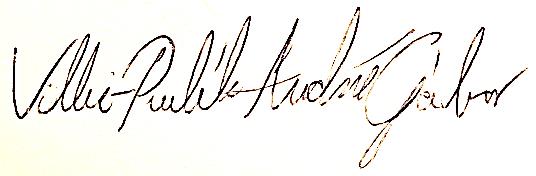 Budapest, 2015. május 11.					……...…………………………….       Villei-Pribék András Gábor